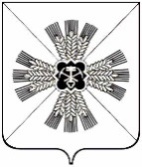 РОССИЙСКАЯ ФЕДЕРАЦИЯКЕМЕРОВСКАЯ ОБЛАСТЬ-КУЗБАССПРОМЫШЛЕННОВСКИЙ МУНИЦИПАЛЬНЫЙ ОКРУГСОВЕТ НАРОДНЫХ ДЕПУТАТОВПРОМЫШЛЕННОВСКОГО МУНИЦИПАЛЬНОГО ОКРУГА1-й созыв, 7-е заседаниеРЕШЕНИЕот 30.04.2020 № 118пгт. ПромышленнаяОб утверждении Положения о порядке организации и проведения схода граждан в населенных пунктах, входящих в состав муниципального образования Промышленновский муниципальный округ Руководствуясь   Федеральным  законом  от 06.10.2003 №131-ФЗ                   «Об  общих  принципах  организации  местного  самоуправления  в  Российской  Федерации», Уставом муниципального образования Промышленновский муниципальный округ Кемеровской области – Кузбасса, Совет народных депутатов Промышленновского муниципального округаРЕШИЛ: Утвердить Положение о порядке организации и проведения схода граждан в населенных пунктах, входящих в состав муниципального образования Промышленновский муниципальный округ согласно приложению.2. Настоящее решение подлежит опубликованию в районной газете «Эхо» и обнародованию на официальном сайте администрации Промышленновского муниципального округа в сети Интернет.3. Контроль за исполнением настоящего решения возложить на комитет по вопросам местного самоуправления, правоохранительной деятельности и депутатской этике (Г.В. Кузьмина). 4. Настоящее решение вступает в силу с даты опубликования в районной газете «Эхо».                                                                                          УТВЕРЖДЕНО                                                                       решением Совета народных депутатов Промышленновского муниципального округа                                                                       от 30.04.2020 № 118Положение о  порядке организации и проведения схода граждан в населенных пунктах, входящих в состав муниципального образованияПромышленновский муниципальный округ 1. Общие положения1.1. Положение о порядке организации и проведения схода граждан в населенных пунктах, входящих в состав муниципального образования Промышленновский муниципальный округ (далее - Положение) устанавливает и направлен на реализацию права граждан Российской Федерации на непосредственное участие населения Промышленновского муниципального округа (далее – муниципальное образование) в осуществлении местного самоуправления.1.2. Положение определяет порядок организации и проведения схода граждан в сельском населенном пункте (далее – сход граждан)  муниципального образования Промышленновский муниципальный округ Кемеровской области-Кузбасса (далее – Промышленновский округ). Действия настоящего Положения не распространяются на сходы граждан, осуществляющие полномочия представительного органа муниципального образования.1.3. Сход граждан – форма непосредственного осуществления жителями  сельского населенного пункта в обсуждении и решении отдельных вопросов местного значения. 2.   Право граждан на участие в сходе граждан2.1. Граждане Российской Федерации имеют равные права на участие в сходе граждан независимо от пола, расы, национальности, языка, происхождения, имущественного и должностного положения, отношения к религии, убеждений, принадлежности к общественным объединениям. 2.2. Правом  участия в сходе граждан обладают лица, постоянно или преимущественно проживающие на территории населенного пункта,  обладающие в соответствии с законодательством  о выборах активным избирательным правом (далее - жители). 2.3. Жители населенного пункта участвуют в сходе граждан на равных основаниях.  3. Общие принципы проведения схода граждан3.1. Участие гражданина Российской Федерации в сходе граждан является свободным и добровольным. Никто не вправе оказывать воздействие на гражданина Российской Федерации с целью принуждения его к участию или неучастию в сходе граждан либо воспрепятствования его свободному волеизъявлению. 3.2. Жители сельского населенного пункта, обладающие активным избирательным правом, участвуют в сходе граждан непосредственно и  каждый из них имеет один голос.Голосование на сходе граждан за других жителей сельского населенного пункта не допускается. 3.3 Граждане, имеющие недвижимую собственность или арендующие ее на территории сельского населенного пункта, имеют право участвовать в сходе с правом совещательного голоса.3.4. Сходы граждан могут быть созваны по мере необходимости. 4. Вопросы, выносимые на обсуждение сходов граждан.4.1. В случаях, предусмотренных  Федеральным законом   от 06.10.2003        № 131-ФЗ «Об общих принципах организации местного самоуправления в Российской Федерации», сход граждан  проводится по вопросам:изменения границ Промышленновского округа, в состав которого входит указанный населенный пункт, влекущего отнесение территории указанного населенного пункта к территории другого муниципального образования;введения и использования средств самообложения граждан на территории населённого пункта; выдвижения кандидатуры старосты сельского населённого пункта, а также решение вопроса о досрочном прекращении полномочий старосты сельского населённого пункта;выдвижения кандидатур в состав конкурсной комиссии при проведении конкурса на замещение должности муниципальной службы в случаях, предусмотренных законодательством Российской Федерации о муниципальной службе. 5. Правомочность схода граждан.5.1. Сход граждан, проводимый в сельском населенном пункте Промышленновского округа правомочен при участии в нем более половины жителей населенного пункта, обладающих активным избирательным правом, постоянно или преимущественно проживающих на территории населённого пункта.5.2. В случае, если в населенном пункте отсутствует возможность одновременного совместного присутствия более половины обладающих избирательным правом жителей данного населенного пункта, сход граждан в соответствии с Уставом муниципального образования, в состав которого входит указанный населенный пункт, проводится поэтапно в срок, не превышающий одного месяца со дня принятия решения о проведении схода граждан. При этом лица, ранее принявшие участие в сходе граждан, на последующих этапах участия в голосовании не принимают. Решение схода граждан считается принятым, если за него проголосовало более половины участников схода граждан.5.3. Количество проведения этапов регламентируется постановлением администрации Промышленновского муниципального округа. 6. Инициатива проведения схода граждан6.1. Сход граждан в населенном пункте Промышленновского округа  может быть проведён по инициативе:-  главы Промышленновского муниципального округа (далее – Глава округа);- инициативной группы граждан, имеющих право на участие в сходе, при этом количество граждан, инициирующих проведение схода, не может быть менее 10 человек. 6.2. Выдвижение группой жителей населенного пункта инициативы проведения схода граждан осуществляется путем сбора подписей. Инициатива жителей населенного пункта Промышленновского округа должна быть оформлена в виде Подписного листа для проведения схода граждан в соответствии с требованиями Приложения № 1 к настоящему Положению. Подписи могут собираться только среди жителей населенного пункта, обладающих активным избирательным правом. Право сбора подписей принадлежит каждому жителю населенного пункта, обладающему активным избирательным правом.6.3.  Подписные листы заверяются лицом, осуществлявшим сбор подписей, которое собственноручно указывает свои фамилию, имя, отчество, дату рождения, адрес места жительства, серию и номер паспорта или заменяющего его документа, ставит свою подпись и дату ее внесения. Заверенные подписные листы направляются Главе округа.Подписные листы, содержащие в совокупности менее 10 подписей, не подлежат рассмотрению. 6.4. Проверка поступивших подписных листов осуществляется в течение 3 рабочих дней. Для этого правовым актом Главы округа создается комиссия по проверке подписных листов в количестве трех человек. В состав комиссии по проверке подписных листов могут входить жители населенного пункта, обладающие избирательным правом, депутаты Совета народных депутатов Промышленновского муниципального округа,  при этом комиссия не может состоять только из муниципальных служащих. 6.5. Комиссия по проверке подписных листов исключает из них: - подписи, выполненные от имени жителя населенного пункта другим лицом; - подписи граждан, не являющихся жителями населенного пункта;- подписи жителей населенного пункта, не обладавших на момент ее внесения избирательным правом; - подписи жителей населенного пункта без указания каких-либо из требуемых сведений либо без указания даты внесения подписи;- подписи жителей населенного пункта, даты внесения которых проставлены не собственноручно жителями населенного пункта;- подписи жителей населенного пункта, о которых указаны неверные данные в подписных листах;- все подписи в подписном листе в случае, если подписной лист не заверен;- все подписи в подписном листе, если в нем отсутствуют какие-либо сведения, которые должны быть в нем указаны в соответствии с пунктами 2 и 3 настоящего раздела.По результатам проверки комиссия составляет протокол и представляет его на рассмотрение Главе округа. 7. Порядок принятия решения о проведении схода граждан7.1. Решение о проведении схода принимается Главой округа. Дата, время и место проведения схода граждан и выносимые на повестку дня вопросы определяются постановлением администрации  Промышленновского муниципального округа. 7.2. В случае отсутствия Главы округа решение о проведении схода принимает лицо, исполняющее обязанности главы Промышленновского муниципального округа. 7.3. Решение о проведении схода по инициативе жителей населенного пункта Промышленновского округа должно быть принято не ранее чем через 5 и не позднее чем через 10 дней со дня поступления Подписного листа для проведения схода граждан.7.4.  Повестка дня схода формируется Главой округа. Решение о включении в повестку дня схода иных вопросов считается принятым, если за их включение проголосовало не менее половины граждан, присутствующих на сходе. Если сход проводится по инициативе граждан, в повестку дня в обязательном порядке включаются вопросы, внесенные инициаторами схода. Указанные вопросы рассматриваются в первоочередном порядке.7.5. Решение об отклонении инициативы граждан о проведении схода принимает Глава округа в случаях:- непредставления подписного листа;- неисполнения требований, указанных в пунктах 2,3 раздела 6 настоящего Положения, к оформлению подписных листов;- если на основании протокола комиссии по проверке подписных листов в результате исключения комиссией подписей из подписных листов общее количество действительных подписей составило менее 10;- если вопрос, выносимый на сход, не относится  к компетенции схода граждан;- если вопрос, выносимый на сход, противоречит Конституции Российской Федерации, федеральным законам, Законам Кемеровской области-Кузбасса, Уставу муниципального образования.7.6. Постановление о проведении схода граждан подлежит официальному обнародованию. Оповещение населения о времени и месте проведения схода, вопросах, выносимых на его рассмотрение, путем размещения информации не позднее, чем за десять дней до проведения схода. 8. Порядок подготовки схода граждан.8.1. Подготовка и проведение схода граждан обеспечивается территориальными отделами Управления по жизнеобеспечению и строительству администрации Промышленновского муниципального округа (далее – территориальные отделы УЖС ).8.2. Территориальные отделы УЖС осуществляют подготовку к проведению схода граждан, которая включает в себя: - составление списка жителей населенного пункта, имеющих право участвовать в сходе граждан; в соответствии с требованиями Приложение № 2 к настоящему Положению.- назначение лиц, ответственных за регистрацию участников схода граждан;- подготовка предложений по составу счетной комиссии схода граждан;- подготовка предложений по секретарю схода граждан;- подготовка помещения или территории для проведения схода граждан;8.3. Расходы, связанные с подготовкой и проведением схода, производятся за счет средств бюджета муниципального образования. 9. Порядок проведения схода граждан.9.1. Перед началом схода  граждан проводится регистрация участников с указанием фамилии, имени, отчества, года рождения, адреса, места жительства. Регистрацию участников схода проводит специалист территориального отдела УЖС.9.2. На сходе граждан председательствует начальник территориального отдела УЖС или в случае отсутствия лицо, замещающее его,  избирается секретарь.9.3. Сход граждан открывается председательствующим.Председательствующий на сходе граждан, организует проведение схода граждан, поддерживает порядок, предоставляет слово для выступления по обсуждаемым вопросам, обеспечивает установленный порядок голосования.9.4. На сходе граждан ведется протокол (согласно Приложению № 2), в котором указываются:- дата и место проведения схода граждан;- общее число граждан, проживающих на соответствующей территории и имеющих право принимать участие в сходе граждан;- количество присутствующих;- фамилия, имя, отчество председательствующего на сходе граждан, секретаря и членов счетной комиссии схода граждан;- повестка дня;- краткое содержание выступлений;- результаты голосования и принятые решения.9.5. Секретарь схода граждан ведет протокол схода граждан, обеспечивает достоверность отраженных в нем сведений и осуществляет подсчет голосов граждан.9.6. Протокол подписывается лицом, председательствующим на сходе граждан и секретарем схода граждан. К протоколу прикладывается список зарегистрированных участников схода граждан.9.7. При поэтапном проведении схода граждан ведутся протоколы на каждом этапе схода граждан, которые в последующем оформляются в один итоговый протокол схода по итогам проведенных этапов схода граждан.10. Решения схода граждан10.1. Решение схода принимается открытым или тайным голосованием, решение о форме голосование принимается на сходе граждан.10.2. Решение схода граждан считается принятым, если за него проголосовало более половины участников схода граждан.10.3. Решения, принятые на сходе, оформляются и подписываются председательствующим на сходе граждан и применяются на всей территории населенного пункта.10.4.Решения, принятые сходом граждан, не должны противоречить Конституции Российской Федерации, федеральным законам, Законам Кемеровской области-Кузбасса, Уставу муниципального образования.10.5. Органы местного самоуправления и должностные лица местного самоуправления поселения обеспечивают исполнение решений, принятых на сходе граждан. 10.6. Решение, принятое на сходе граждан, может быть отменено или изменено путем принятия иного решения на сходе граждан либо обжалованы в судебном порядке.10.7. Решения, принятые на сходе граждан, подлежат размещению на официальном сайте администрации Промышленновского муниципального округа в сети Интернет. 11.  Особенности проведения схода граждан по вопросу выдвижения кандидатуры старосты или выдвижения инициативы о досрочном прекращении полномочий старосты сельского населенного пункта11.1. При выдвижении инициативы о проведении схода граждан по вопросу выдвижения кандидатуры старосты сельского населенного пункта, одновременно с выдвижением инициативы, кандидат в старосты предоставляет на имя главы Промышленновского муниципального округа письменное заявление, подтверждающее его согласие быть назначенным (согласно приложению № 3).11.2. На рассмотрении на сходе граждан  выносится не менее двух кандидатур. 11.3. Кандидаты в старосты (староста) имеют право присутствовать на сходе граждан. 11.4. Кандидаты в старосты (староста) вправе выступить на сходе граждан. Продолжительность выступления не должна превышать 20 минут. После выступления кандидаты в старосты (староста) отвечает на вопросы участников схода граждан.11.5. Из предложенных кандидатур старост победителем определяется кандидатура, набравшая наибольшее количество голосов от числа принявших участие в голосовании.Решение по вопросу выдвижения победившей кандидатуры на должность старосты считается принятым, если за него проголосовало более половины участников схода граждан.Приложение № 1к Положению о порядке организации и проведениясхода граждан в населенных пунктахмуниципального образованияПромышленновский муниципальный округ ПОДПИСНОЙ ЛИСТМы, нижеподписавшиеся жители населенного пункта _______________________ муниципального образования Промышленновский муниципальный округ выдвигаем инициативу проведения схода граждан по вопросу: изменения границ муниципального образования Промышленновский муниципальный округ, влекущего отнесение территории населённого пункта к территории другого муниципального образования Промышленновский муниципальный округ; введения и использования средств самообложения граждан на территории населённого пункта;  о выдвижении кандидатуры старосты сельского населённого пункта; о досрочном прекращении полномочий старосты сельского населённого пункта; выдвижения кандидатур в состав конкурсной комиссии при проведении конкурса на замещение должности муниципальной службы в случаях, предусмотренных законодательством Российской Федерации о муниципальной службе (нужное выбрать).В качестве кандидата на назначение старостой _____________________________________ (наименование сельского населенного пункта) предлагаем ________________________________________ (Ф.И.О), ___________ (дата рождения),_______________ (адрес), _______________________ (паспортные данные) .  Основанием досрочного прекращения полномочий старосты является ____________________ (указать обстоятельства, являющиеся основанием прекращения полномочий).Подписи заверяю __________________________________________________________________(фамилия, имя, отчество)_________________ года рождения, паспорт серия_______ номер ___________ выдан _________________________________________________проживающий по адресу ___________________________________________________________________(дата)                                                                              _______________________( подпись)  Приложение № 2к Положению о порядке организации и проведениясхода граждан в населенных пунктахмуниципального образованияПромышленновский муниципальный округ ПРОТОКОЛСХОДА ГРАЖДАНнаселенного пункта ________________________________________________________                                                       (наименование населенного пункта) муниципального образования Промышленновский муниципальный округ __________________                                                        "_____"_______________ года     (место проведения)              Количество проживающих: ____________________(общее число граждан, проживающих на  (соответствующей территории)  и  имеющих  право  на  участие в сходе граждан)Присутствовали: ________________________   Председательствующий на сходе граждан _______________________________________________________________________                                                                  (фамилия, имя, отчество)    Секретарь схода граждан    _____________________________________________________________________________                                                             (фамилия, имя, отчество)ПОВЕСТКА ДНЯ:Об избрании председательствующего на сходе граждан, секретаря    2. О..........    Доклад, информация....    1. Слушали:____________            краткое содержание  выступления      (Ф.И.О.)        Выступили:______________      краткое содержание  выступления     (Ф.И.О.)    Решили:    Результаты голосования «за» -                                                «против» -                                                  «воздержался» -     Решение принято (не принято)3…………Председательствующий на  сходе граждан ____________________________________                                                                                                                                                          (подпись, расшифровка подписи)Секретарь схода граждан ___________________________________                                                                                               (подпись, расшифровка подписи)Приложение № 3к Положению о порядке организации и проведениясхода граждан в населенных пунктахмуниципального образованияПромышленновский муниципальный округ Согласие на назначение старостой____________________ Промышленновского муниципального округа               (наименование населенного пункта)Я, __________________________________________________________________ (фамилия, имя, отчество)______________ года рождения, паспорт серия_______ номер ______________ выдан __________________________________________________________________________________________________________________________________согласен (согласна)    на    назначение    меня    старостой ___________________(наименование населенного пункта)Сообщаю,  что  в  отношении  меня отсутствует вступившее в силу решение суда о признании недееспособным или ограничении дееспособности, отсутствует непогашенная судимость, я не замещаю государственную должность, должность государственной гражданской службы, муниципальную должность или должность муниципальной службы.	Я, в целях назначения меня старостой _____________________________                                                                                                         (наименование населенного пункта)даю согласие органам местного самоуправления муниципального образования Промышленновский муниципальный округ на обработку моих персональных данных, то  есть  на  совершение  действий, предусмотренных п. 3 ст. 3 Федерального закона от 27.07.2006 № 152-ФЗ «О персональных данных».  Настоящее согласие действует  со  дня  его подписания и действует до окончания срока полномочий старосты._______________                                                    ____________ / ___________________дата                                                                                                   подпись                    расшифровкаПредседательСовета народных депутатов Промышленновского муниципального округа Е.А. ВащенкоГлаваПромышленновского муниципального округаД.П. Ильин№ п/пФамилия, имя, отчествоДата рожденияДомашний адресСерия, номер паспортаПодпись и дата подписания листа